107.12.5.愛木村DIY成果照片 107.12.5.愛木村DIY成果照片 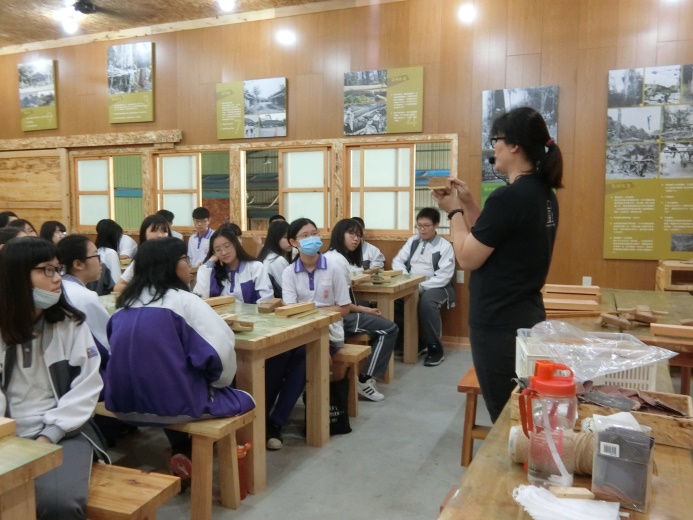 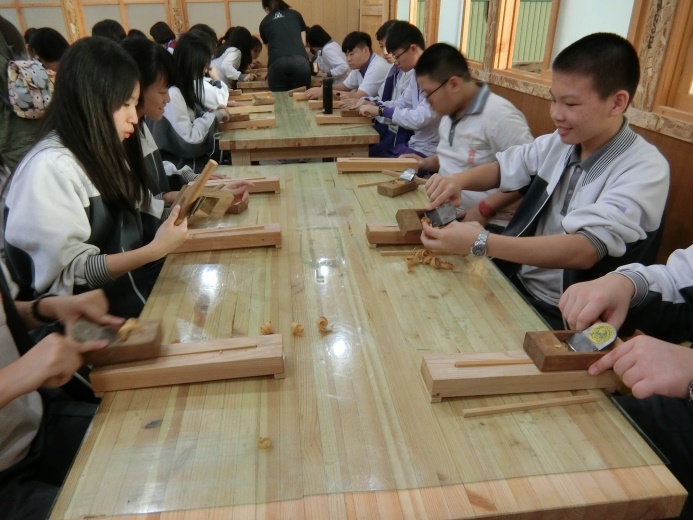 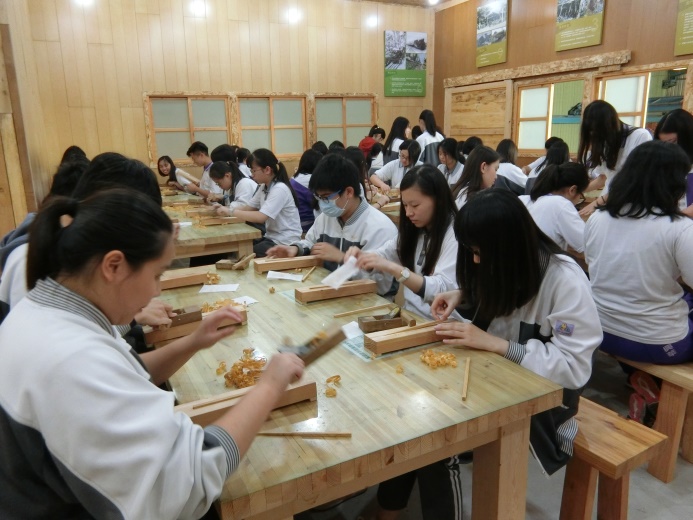 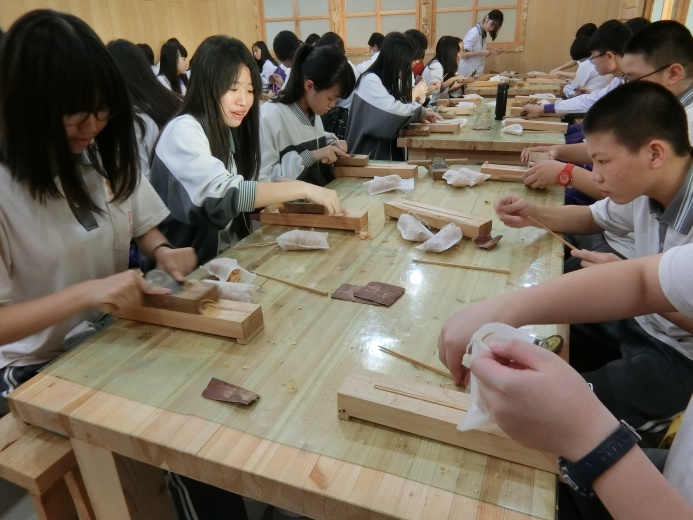 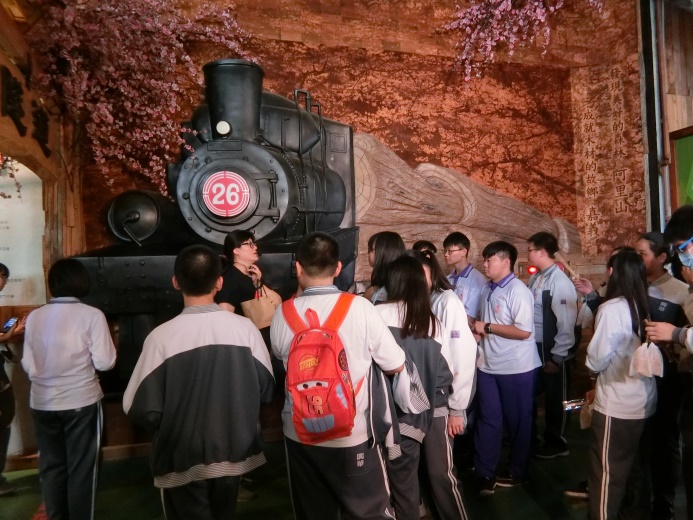 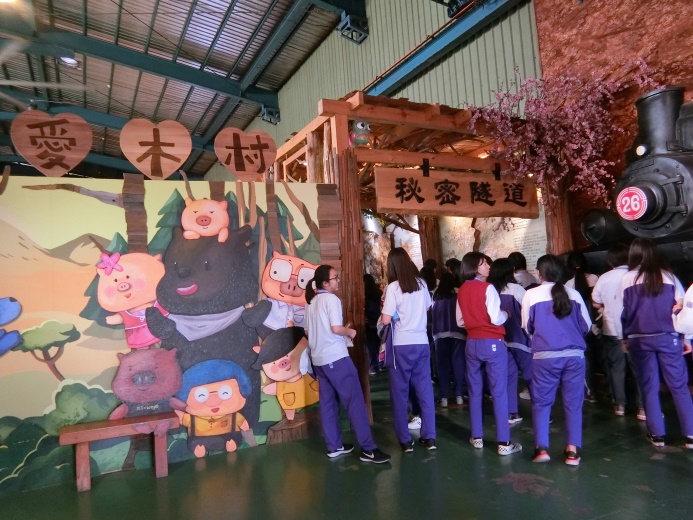 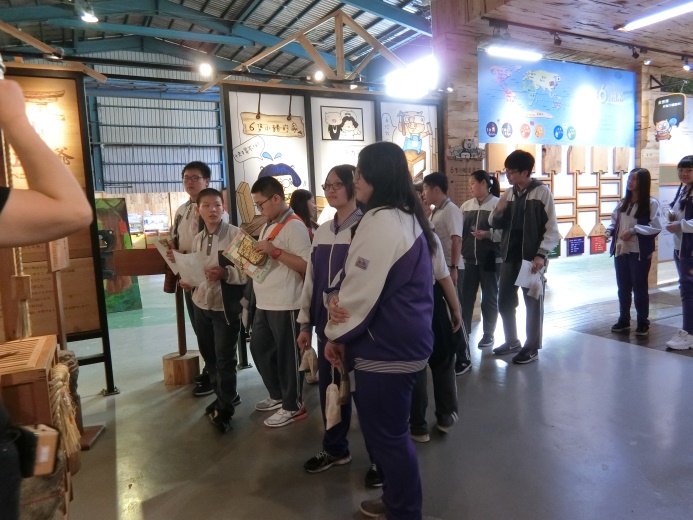 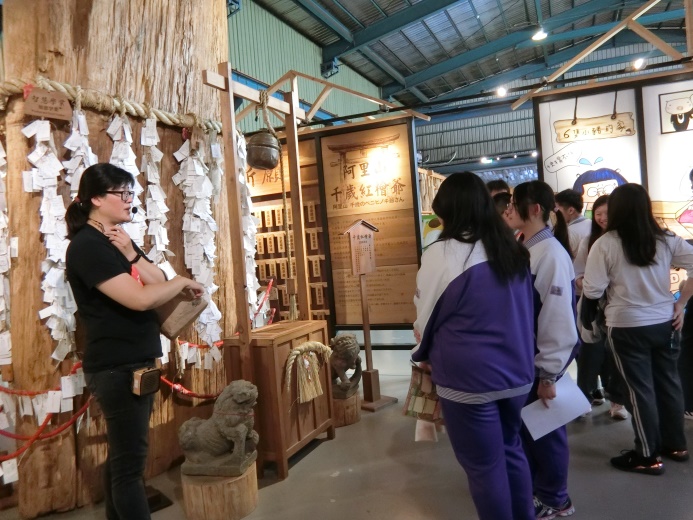 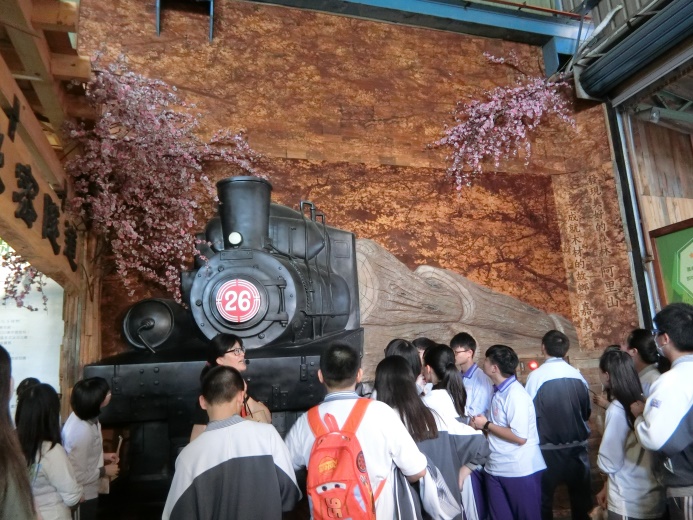 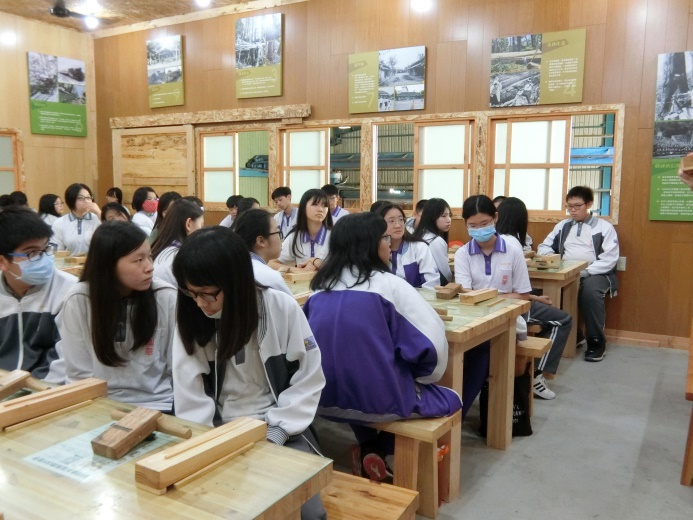 